ПРАВИТЕЛЬСТВО САМАРСКОЙ ОБЛАСТИПОСТАНОВЛЕНИЕот 6 июня 2022 г. N 410ОБ ИСПОЛЬЗОВАНИИ БЮДЖЕТНЫХ АССИГНОВАНИЙ РЕЗЕРВНОГО ФОНДАПРАВИТЕЛЬСТВА САМАРСКОЙ ОБЛАСТИ НА ФИНАНСОВОЕ ОБЕСПЕЧЕНИЕВ 2022 ГОДУ РАСХОДНОГО ОБЯЗАТЕЛЬСТВА САМАРСКОЙ ОБЛАСТИПО ПРЕДОСТАВЛЕНИЮ СУБСИДИЙ ИЗ ОБЛАСТНОГО БЮДЖЕТА СОЦИАЛЬНООРИЕНТИРОВАННЫМ НЕКОММЕРЧЕСКИМ ОРГАНИЗАЦИЯМ, НЕ ЯВЛЯЮЩИМСЯГОСУДАРСТВЕННЫМИ (МУНИЦИПАЛЬНЫМИ) УЧРЕЖДЕНИЯМИ, В ЦЕЛЯХФИНАНСОВОГО ОБЕСПЕЧЕНИЯ (ВОЗМЕЩЕНИЯ) ЗАТРАТ, ВОЗНИКАЮЩИХВ СВЯЗИ С РЕАЛИЗАЦИЕЙ МЕРОПРИЯТИЙ, НАПРАВЛЕННЫХНА СОДЕЙСТВИЕ РАЗВИТИЮ ИНФРАСТРУКТУРЫ ГОСУДАРСТВЕННЫХОБРАЗОВАТЕЛЬНЫХ УЧРЕЖДЕНИЙ, РАСПОЛОЖЕННЫХ НА ТЕРРИТОРИИСАМАРСКОЙ ОБЛАСТИ, И О ВНЕСЕНИИ ИЗМЕНЕНИЙ В ПОСТАНОВЛЕНИЕПРАВИТЕЛЬСТВА САМАРСКОЙ ОБЛАСТИ ОТ 21.04.2021 N 237 "ОБУСТАНОВЛЕНИИ ОТДЕЛЬНОГО РАСХОДНОГО ОБЯЗАТЕЛЬСТВА САМАРСКОЙОБЛАСТИ В 2021 ГОДУ И УТВЕРЖДЕНИИ ПОРЯДКА ОПРЕДЕЛЕНИЯ ОБЪЕМАИ ПРЕДОСТАВЛЕНИЯ В 2021 ГОДУ СУБСИДИЙ ИЗ ОБЛАСТНОГО БЮДЖЕТАСОЦИАЛЬНО ОРИЕНТИРОВАННЫМ НЕКОММЕРЧЕСКИМ ОРГАНИЗАЦИЯМ,НЕ ЯВЛЯЮЩИМСЯ ГОСУДАРСТВЕННЫМИ (МУНИЦИПАЛЬНЫМИ)УЧРЕЖДЕНИЯМИ, В ЦЕЛЯХ ФИНАНСОВОГО ОБЕСПЕЧЕНИЯ (ВОЗМЕЩЕНИЯ)ЗАТРАТ, ВОЗНИКАЮЩИХ В СВЯЗИ С РЕАЛИЗАЦИЕЙ МЕРОПРИЯТИЙ,НАПРАВЛЕННЫХ НА СОДЕЙСТВИЕ БЛАГОУСТРОЙСТВУ ТЕРРИТОРИЙГОСУДАРСТВЕННЫХ ОБРАЗОВАТЕЛЬНЫХ УЧРЕЖДЕНИЙ, РАСПОЛОЖЕННЫХНА ТЕРРИТОРИИ САМАРСКОЙ ОБЛАСТИ"В соответствии с постановлением Правительства Самарской области от 08.12.2021 N 972 "Об утверждении Порядка формирования и использования бюджетных ассигнований резервного фонда Правительства Самарской области" Правительство Самарской области постановляет:1. Использовать предусмотренные на 2022 год в соответствии с подпунктом "в" пункта 3 Порядка формирования и использования бюджетных ассигнований резервного фонда Правительства Самарской области, утвержденного постановлением Правительства Самарской области от 08.12.2021 N 972, бюджетные ассигнования резервного фонда Правительства Самарской области в размере 25 000 000 (двадцати пяти миллионов) рублей на финансовое обеспечение в 2022 году расходного обязательства Самарской области по предоставлению субсидий из областного бюджета социально ориентированным некоммерческим организациям, не являющимся государственными (муниципальными) учреждениями, в целях финансового обеспечения (возмещения) затрат, возникающих в связи с реализацией мероприятий, направленных на содействие развитию инфраструктуры государственных образовательных учреждений, расположенных на территории Самарской области, установленного пунктом 1 постановления Правительства Самарской области от 21.04.2021 N 237.2. Внести в постановление Правительства Самарской области от 21.04.2021 N 237 "Об установлении отдельного расходного обязательства Самарской области в 2021 году и утверждении Порядка определения объема и предоставления в 2021 году субсидий из областного бюджета социально ориентированным некоммерческим организациям, не являющимся государственными (муниципальными) учреждениями, в целях финансового обеспечения (возмещения) затрат, возникающих в связи с реализацией мероприятий, направленных на содействие благоустройству территорий государственных образовательных учреждений, расположенных на территории Самарской области" следующие изменения:наименование изложить в следующей редакции:"Об установлении отдельного расходного обязательства Самарской области в 2022 году и утверждении Порядка определения объема и предоставления в 2022 году субсидий из областного бюджета социально ориентированным некоммерческим организациям, не являющимся государственными (муниципальными) учреждениями, в целях финансового обеспечения (возмещения) затрат, возникающих в связи с реализацией мероприятий, направленных на содействие развитию инфраструктуры государственных образовательных учреждений, расположенных на территории Самарской области";в пунктах 1 и 2 цифры "2021" заменить цифрами "2022", слова "благоустройству территорий" заменить словами "развитию инфраструктуры";в Порядке определения объема и предоставления в 2021 году субсидий из областного бюджета социально ориентированным некоммерческим организациям, не являющимся государственными (муниципальными) учреждениями, в целях финансового обеспечения (возмещения) затрат, возникающих в связи с реализацией мероприятий, направленных на содействие благоустройству территорий государственных образовательных учреждений, расположенных на территории Самарской области:в наименовании, пункте 1.1 цифры "2021" заменить цифрами "2022", слова "благоустройству территорий" заменить словами "развитию инфраструктуры";пункт 1.3 изложить в следующей редакции:"1.3. Целью предоставления субсидии является финансовое обеспечение (возмещение) затрат, возникающих в связи с реализацией организацией мероприятий, направленных на содействие развитию инфраструктуры государственных образовательных учреждений, расположенных на территории Самарской области (далее - учреждения), путем разработки проектно-сметной документации для выполнения работ по капитальному ремонту учреждений (далее - мероприятия).Субсидия предоставляется организациям на финансовое обеспечение (возмещение) затрат по направлению:оплата работ (услуг) по разработке проектно-сметной документации (далее - работы (услуги) для выполнения работ по капитальному ремонту учреждений, в том числе с учетом налога на добавленную стоимость, если подрядчик (исполнитель) работ (услуг) исполняет обязанности налогоплательщика, связанные с исчислением и уплатой налога на добавленную стоимость.";в пункте 2.1 слово "пяти" заменить словом "десяти";в пункте 2.1.1 цифры "30" заменить цифрами "10", слова "до 18.00 рабочего дня" заменить словами "до 18.00 часов дня";в пункте 2.1.4 слова "(http://budget.gov.ru/)" исключить;абзац четвертый пункта 2.2 изложить в следующей редакции:"отсутствие процесса реорганизации (за исключением реорганизации в форме присоединения к организации, являющейся участником отбора, другого юридического лица), ликвидации, процедуры банкротства, приостановления деятельности в порядке, предусмотренном законодательством Российской Федерации;";в абзацах втором, третьем, пятом пункта 2.3 слова "при наличии" исключить;в пункте 2.4:абзац пятый изложить в следующей редакции:"заключение соглашения, дополнительного соглашения к соглашению, в том числе дополнительного соглашения о расторжении соглашения (при необходимости), в соответствии с типовой формой, утвержденной министерством управления финансами Самарской области, которая предусматривает в том числе согласие организации на осуществление министерством проверок порядка и условий предоставления субсидии, в том числе в части достижения результатов ее предоставления, а также на осуществление органами государственного финансового контроля Самарской области проверок в соответствии со статьями 268.1 и 269.2 Бюджетного кодекса Российской Федерации, а также условия о согласовании новых условий соглашения или о расторжении соглашения при недостижении согласия по новым условиям в случае уменьшения министерству ранее доведенных лимитов бюджетных обязательств, указанных в пункте 1.2 настоящего Порядка;";абзац седьмой изложить в следующей редакции:"проведение в срок до 30.12.2022 мероприятий.";абзац третий пункта 2.8 изложить в следующей редакции:"Размер субсидии на 2022 год составляет не более 25 млн. рублей.";раздел 3 изложить в следующей редакции:"3. Требования к отчетности3.1. Организация обязана представлять в министерство отчет о достижении установленных соглашением значений результатов предоставления субсидии и значений показателей, необходимых для достижения результатов предоставления субсидии (далее - отчет о результатах), и отчет о расходах, источником финансового обеспечения которых является субсидия (далее - отчет о расходах), по формам, определенным типовой формой соглашения, установленной министерством управления финансами Самарской области, на бумажном носителе и в форме электронного документа на CD/DVD-носителе или флеш-карте ежеквартально не позднее 20-го числа месяца, следующего за отчетным кварталом. Отчет за IV квартал года, в котором предоставлялась субсидия, представляется не позднее 20 января года, следующего за отчетным.3.2. Отчет о результатах и отчет о расходах направляются организацией в адрес министерства с сопроводительным письмом, подписанным руководителем организации и заверенным печатью организации.Направление в министерство отчета о результатах и отчета о расходах исключительно в электронном виде не допускается.3.3. Отчет о результатах и отчет о расходах направляются организацией нарочным в министерство и регистрируются в АИС ДД в день их поступления.3.4. Отчет о расходах направляется организацией с приложением документов, подтверждающих расходование субсидии (договоры, контракты, соглашения, акты оказанных услуг (выполненных работ), товарные накладные, платежные поручения, универсальные передаточные документы и иные документы в соответствии с действующим законодательством Российской Федерации, подтверждающие расходование денежных средств субсидии).3.5. Министерство вправе установить соглашением сроки и формы представления дополнительной отчетности.3.6. Министерство осуществляет проверку отчета о результатах и отчета о расходах в течение 30 рабочих дней начиная со дня, следующего за днем представления организацией указанных отчетов.3.7. По итогам проверки отчета о результатах и отчета о расходах министерство при необходимости направляет возражения (замечания) относительно представленной информации.3.8. Организация в течение 10 рабочих дней начиная со дня, следующего за днем получения возражений (замечаний), указанных в пункте 3.7 настоящего Порядка, направляет в министерство необходимые уточняющие документы (информацию).3.9. Министерство рассматривает документы (информацию), направленные организацией в соответствии с пунктом 3.8 настоящего Порядка, в течение семи рабочих дней начиная со дня, следующего за днем получения данных документов (информации).3.10. Максимальное количество запросов министерством информации не ограничено, при этом общая продолжительность рассмотрения отчета о результатах, отчета о расходах и уточняющих документов (информации) не может превышать 60 календарных дней.";наименование раздела 4 изложить в следующей редакции:"4. Требования об осуществлении контроля (мониторинга) за соблюдением условий и порядка предоставления субсидий";абзацы второй и третий пункта 4.1 изложить в следующей редакции:"Министерство осуществляет проверку соблюдения организациями порядка и условий предоставления субсидий, в том числе в части достижения результата.Органы государственного финансового контроля Самарской области осуществляют проверку организаций в соответствии со статьями 268.1 и 269.2 Бюджетного кодекса Российской Федерации.";пункт 4.2 изложить в следующей редакции:"4.2. Расчет размера субсидии, подлежащей возврату в областной бюджет в случае недостижения значений результата, установленных соглашением, осуществляется по формулеVвозвр. = Vплан. - (Rфакт. x Vфакт.) / Rплан.,где Vвозвр. - размер субсидии, подлежащей возврату в областной бюджет в случае недостижения значений результата, указанного в пункте 2.4 настоящего Порядка;Vплан. - размер предоставленной организации субсидии;Rфакт. - фактически достигнутое значение результата;Vфакт. - фактически произведенные расходы за счет средств субсидии;Rплан. - плановое значение результата, установленное в соглашении.";в пункте 4.3 слова "условий, целей и порядка" заменить словами "порядка и условий".3. Контроль за выполнением настоящего Постановления возложить на министерство образования и науки Самарской области.4. Опубликовать настоящее Постановление в средствах массовой информации.5. Настоящее Постановление вступает в силу со дня его официального опубликования.Первый вице-губернатор - председательПравительства Самарской областиВ.В.КУДРЯШОВ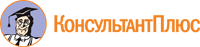 